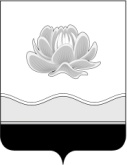 Российская ФедерацияКемеровская область Мысковский городской округСовет народных депутатов Мысковского городского округа(пятый созыв)РЕШЕНИЕот 24 ноября 2015г. № 66-нг. МыскиО внесении изменения в решение Совета народных депутатов Мысковского городского округа от 25.08.2015 № 47-н «Об установлении перечня платных медицинских услуг, оказываемых муниципальным бюджетным учреждением здравоохранения «Центральная городская больница» и утверждении цен (тарифов) на платные медицинские услуги предоставляемые муниципальным бюджетным учреждением здравоохранения «Центральная городская больница»»В соответствии с постановлением Правительства Российской Федерации от 04.10.2012     № 1006 «Об утверждении Правил предоставления медицинскими организациями платных медицинских услуг», руководствуясь пунктом 4 статьи 9.2 Федерального закона от 12.01.1996    № 7-ФЗ «О некоммерческих организациях», руководствуясь Распоряжением Комитета по управлению муниципальным имуществом Мысковского городского округа от 20.08.2015             № 202/1 «Об утверждении порядка определения цен (тарифов) на медицинские услуги предоставляемые муниципальным бюджетным учреждением здравоохранения «Центральная городская больница», Совет народных депутатов Мысковского городского округарешил:1. Внести в Приложение № 6 к решению Совета народных депутатов от 25.08.2015 № 47-н «Об установлении перечня платных медицинских услуг, оказываемых муниципальным бюджетным учреждением здравоохранения «Центральная городская больница» и утверждении цен (тарифов) на платные медицинские услуги предоставляемые муниципальным бюджетным учреждением здравоохранения «Центральная городская больница»» изменение, пункт 5 изложить в следующей редакции: «».2. Настоящее решение направить главе Мысковского городского округа для подписания и официального опубликования (обнародования) в установленном порядке.3. Настоящее решение вступает в силу в день, следующий за днем его официального опубликования (обнародования).4. Контроль за исполнением настоящего решения возложить на комитет Совета народных депутатов Мысковского городского округа по развитию экономики, бюджету, налогам и финансам (А.М. Кульчицкий).Председатель Совета народных депутатовМысковского городского округа                                                                                 Е.В. ТимофеевГлава Мысковского городского округа                                                                         Д.Л. Иванов«____»______________2015г.        (дата подписания)5.Определение наличия психоактивных веществ в моче600